	SYSTEM Värme och VarmvattenBetjänar:	Värme och VarmvattenPlacerin	g:	Värme UndercentralApparatskåp:	AS1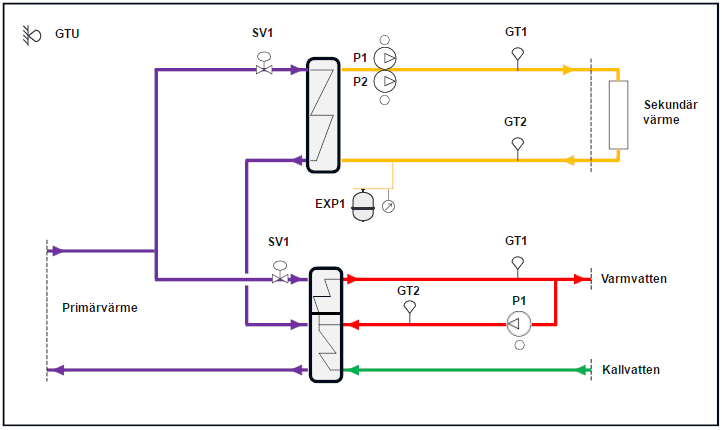 VÄRME	Betjänar:	Värme Radiatorer	STYRNING VS1DrifttiderVia mjukvaruomkopplare (auto/från) så startat och stoppar man reglering samt pumpar tillhörande VS1.Dag- och nattdrift styrs av tidsschema.Nattsänkning Sänkningens storlek beräknas av utetemperaturen via kurva. (Inställbar via kurva)Om rumskompensering är invald i programmet så stoppas kompenseringen under den tid nattsänkning är aktiv.PumpstyrningVald pump stoppas och styrventilen stänger med fördröjning om utetemperaturen överstiger inställt värde. Om fel uppstår på vald pump under drift startar den andra pumpen. PumpmotionMotionering vid pumpstopp via tidsschema.PumpväxlingVäxling av pump sker via tidsschemaREGLERING VS1TemperaturregleringFramledningstemperaturen vid VS1-GT1 regleras till beräknat börvärde via styrventil VS1-SV1.Framledningsbörvärdet beräknas av:	-Utekompenserad styrkurva	-Nattsänkning	-Parallellförskjutning	Vid ökande värmebehov öppnar styrventil VS1-SV1 för värme. Omvänd funktion vid minskande värmebehov.	ENERGIBESPARING & EFFEKTIVISERING VS1RumskompenseringVid aktivering av rumskompensering förskjuts framledningstemperaturen vid VS1-GT1 m.h.t. kaskad PID för att upprätthålla inställd rumstemperatur. Kompensering är min- och maxbegränsad.EffektbegränsningVid aktivering av effektbegränsning förskjuts framledningstemperaturen vid VS1-GT1 m.h.t. returbegr. PID för att sänka returtemperaturen vid VS1-GT2 under inställd max. temperatur. Kompenseringen är min- och maxbegränsad.SCADA-FunktionMöjlighet att skriva en utetemperatur från ett överordnat system. Utetemperaturen tar över och gäller som aktuell utetemperatur så länge man skriver igen inom giltighetsperioden. Genom att påverka den aktuell utetemperaturen förskjuts framledningstemperaturen vid VS1-GT1 via sin styrkurva vilket gör att man kan erhålla rätt komfort för fastigheten.	SKYDD VS1Frysskydd Understiger temperaturen vid returgivaren VS1-GT2 2°C blir frysskyddslarmet aktivt och startar VS1-P1 eller VS1-P2, ifall någon av dessa inte redan är i drift, för att förhindra frysning i värmesystemet. DriftlägeMjukvaruomkopplare ger larm när man manuellt stänger av regleringen.GivarfelVid givarfelslarm på utetemperaturgivaren GTU reglerar värmekretsen utifrån en utetemperatur på 0°C tills att felet är avhjälpt.KONFIGURERING AV VS1 Objekt	Förklaring	Lev.inst.	Pumpar:	Välj typ av återkoppling för pumpar	Indikering med konfliktlarm	- Indikering med konfliktlarm		- LarmsignalExpansionskärl:	Välj typ av indikering för systemtryck	Tryckvakt	- Tryckgivare	- TryckvaktRumskompensering:	Kräver en inomhusgivare. Känner av	Avaktiverad	inomhustemperaturen och sänker eller	höjer framledningstemperaturen för att	hålla inställd rumstemperatur.  		- GT31 Bv, börvärde rumstemperatur	21°C Kaskad PID	Regulator Inställning vid rumskomp.
P-band		0.8
Ti-tid		180 s
Td-tid		0 s
Min Styrsignal	Min. rumskompensering	-4°C
Max Styrsignal	Max. rumskompensering	4°C
Effektbegränsning	Max tillåten returtemperatur. Används	Avaktiverad	när man vill begränsa sitt effektuttag. 		- Max. returtemperatur vid VS1-GT2	60°C	- Min. förskjutning	-4°C 	- Styrs via tidsschema	 SCADA-funktion	Skriv en utetemperatur och/eller en signal	Se mer i modbus-register	från ett SCADA-system. Den tar över och	gäller som utomhustemperatur/signal så 	länge man skriver igen inom giltighetstiden.	- Giltighetstid	- SCADA-lösenordINSTÄLLNINGSVÄRDEN VS1Objekt	Förklaring	Lev.inst.GT1 BBv	Börvärde framledning m.h.t. kurvaGTU X	Kurva aktuell utetemperatur:	-20	-5	3	20 °CGT1 Y	Kompenserat börvärde:	65	52	45	20 °CNattsänkning BBv	Börvärde Nattsänkning m.h.t. kurvaGTU X	Kurva aktuell utetemperatur:	-10	-5	0	5	10 °C GT1 Y	Kompenserat börvärde, nattsänkning	0	0	0	0	0 °C
GT1 Max Bv	Max framledningstemperatur	80 °CGT1 Min Bv	Min framledningstemperatur	10 °CParallellförskjut.	Parallellförskjutning av värmekurva	0°CPumpstopp	Börvärde pumpstopp	15°CHuvud PID	Regulator Inställning
P-band		0.8
Ti-tid		180 s
Td-tid		0 s
Min Styrsignal	Låggräns styrsignal	0 %
Max Styrsignal	Höggräns styrsignal	100 %
DRIFTTIDER VS1Objekt	Förklaring	Lev. Inst.	Dagkalender	Tidsschema för dag- och nattdrift	00:00:00-23:59:59 mån-sönEffektbegränsning	Tidsschema för att begränsa effekt	Ej inställdEffektbegr. Tillsl.Fd	Tillslagsfördröjning	300 SekEffektbegr. Frånsl.Fd	Frånslagsfördröjning	300 SekP1/P2 Drift	Kontinuerligt beroende utetempP1 FrånslagsFd	Frånslagsfördröjning	60 SekP2 FrånslagsFd	Frånslagsfördröjning	60 Sek	P1/P2 Pumpmotion	10:00:00-10:03:00 måndagarP1/P2 Pumpväxling	09:00:00-09:00:30 måndagarP1 Drifttid	Kontinuerlig drifttidsmätning av P1,	kan nollställas manuellt eller via	tidsschema.P2 Drifttid	Samma som för P1			LARMER VS1Objekt	Förklaring	LarmklassGT1	Givarfel	BGT1	Avvikande Temperaturlarm	B	(hög/låg framledningstemp.)
GT2	Givarfel	BGT2	Frysskydd	AGTU	Givarfel	BGT31	Givarfel	B	(Vid aktivering av rumskompensering)P1	Driftfel	BP2	Driftfel	BP1+P2	Driftfel Pumpar	AGP6	Högt systemtryck	AGP6	Lågt systemtryck	BEXP1	Utlöst tryckvakt	BDriftläge	Reglering manuellt avstängdVARMVATTEN VV1Betjänar:	Tappvarmvatten	STYRNING VV1PumpstyrningVia mjukvaruomkopplare (auto/från) så startar och stoppar man reglering samt pump tillhörande VV1Legionellafunktion Varmvattentemperaturen höjs till inställt börvärdevärde enligt tidsschema.	REGLERING VV1TemperaturregleringTappvarmvattentemperaturen vid VV1-GT1 regleras till inställt börvärdeutan begränsning via styrventil VV1-SV1.Varmvattentemperaturen beräknas av:	- Legionellafunktion via tidsschemaKONFIGUERING AV VV1Objekt		           Förklaring			             Lev. Inst.VVC-Pump:	           Välj ifall pump har driftindikering	             Aktiverad		           eller ej.           - Aktivera (Indikering med konfliktlarm)           - Avaktivera		 	             	INSTÄLLNINGSVÄRDEN VV1Objekt	Förklaring	Lev.inst.GT1 Bv	Börvärde tappvarmvatten	55 °CGT1 Max Bv	Max. tillåtna tappvarmvattentemperatur	65 °CGT1 Min Bv	Min. tillåtna tappvarmvattentemperatur	50 °CLegionella Bv	Börvärde vid legionellafunktion	65 °C	Huvud PID	Regulator Inställning
P-band		3.0
Ti-tid		60 s
Td-tid		0 s
Min Styrsignal	Låggräns styrsignal	0 %
Max Styrsignal	Höggräns styrsignal	100 %	DRIFTTIDER VV1Objekt	Förklaring	Lev. Inst.P1 Drift	Kontinuerligt vid driftläge Auto	Legionella kalender	Enligt tidsschema	Ej inställd
	LARMER VV1Objekt	Förklaring	LarmklassGT1	Givarfel	BGT1	Avvikande tilloppstemperatur	B 	(hög/låg tilloppstemp)GT2	Givarfel	BGT2	Låg returtemperatur	BVVC-P1	Driftfel	BDriftläge	Reglering manuellt avstängd	BI/O-LISTABetjänar:	Värme CentralTemperatur 1AS-GTUUtegivarePT1000Temperatur 2VS1-GT1TilloppsgivarePT1000Temperatur 3VS1-GT2ReturgivarePT1000Temperatur 4VV1-GT1TilloppsgivarePT1000Temperatur 5VV1-GT2Returgivare PT1000Temperatur 6VS1-GT31 RumsgivarePT1000Analog In 1VS1-GP6Tryckgivare0-10V Analog In 2Digital In 1®VS1-P1 Dind./Larm Driftind/Larmsignal 24VDC Digital In 2®VS1-P2 Dind./LarmDriftind/Larmsignal  24VDC Digital In 3®VVC-P1 Dind.Driftindikering 24VDC Digital In 4®VS1-EXP1Tryckvakt24VDCDigital In 5®Analog Ut 1VS1-SV1Ställdon, Värme 0-10VAnalog Ut 2VV1-SV1Ställdon, Varmvatten 0-10VAnalog Ut 3Analog Ut 4Digital Ut 1VS1-P1 StartManöverGND Digital Ut 2VS1-P2 StartManöverGND Digital Ut 3VVC-P1 StartManöverGND Eth 1Local pc Service portEth 2Lan portModDisplayOperatörspanelEX outAeA comTill I/O modulerMBusMini MasterRS 485GFBI Master